‘What do I need to do now to best help this student learn?’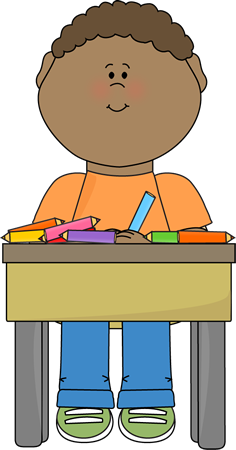 